Little Stars SchoolApplication for Asha EducationTeacher Salary FundingTotal Number of Teachers: 		16Total Monthly Salaries:			₹ 59,500Total Annual Salaries				₹ 654,500Note: Teachers work 6 hours a day 6 days a week (Monday – Saturday)
 Anuradha Gupta - MA. Sociology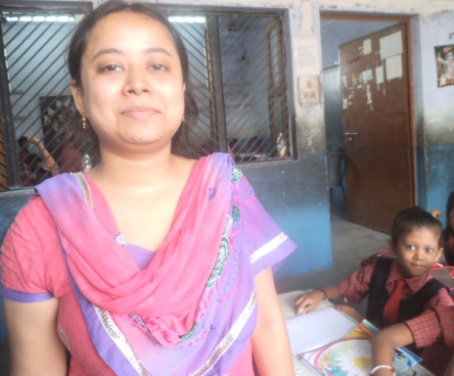 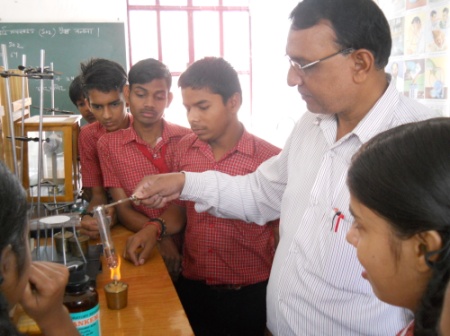 Ghanshyam Singh - MA. Science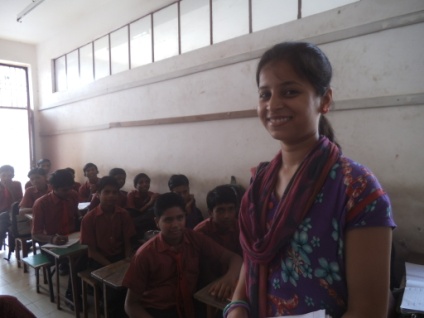 Neha Malwiya – Pursuing MA in English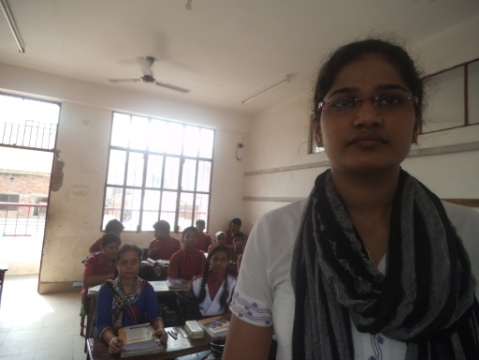 Bharti Singh - MA in Biology	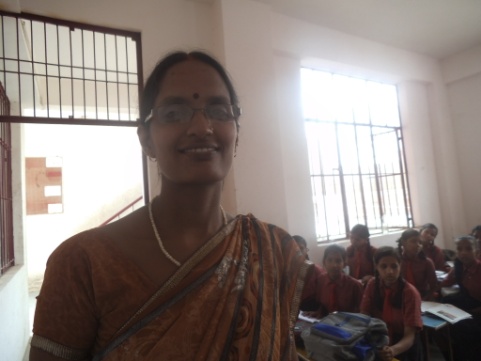 Mamta Pathak – MA in Hindi & History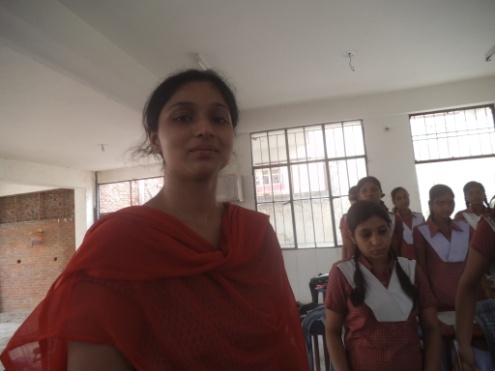 Rashami Rai – Pursuing MA in Linguistics & English.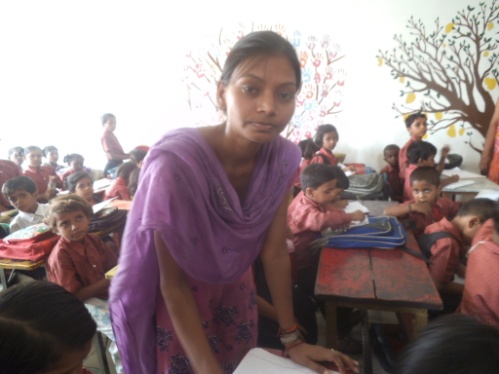 Anita Rao – Pursuing MA in History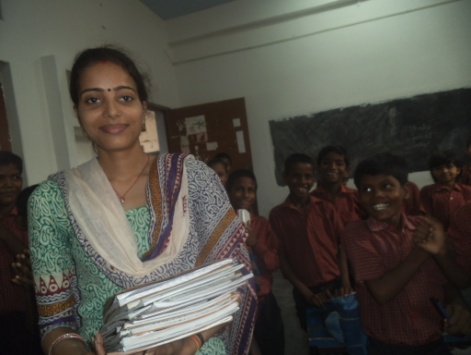  Sonam Tiwari – Pursuing MA in Sociology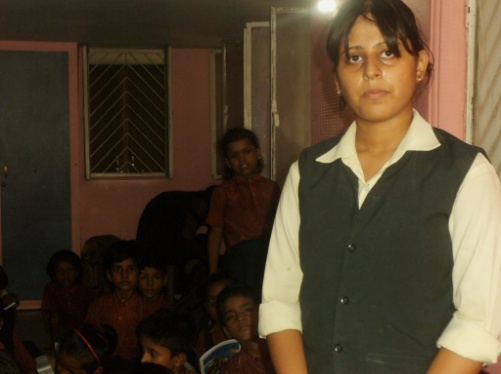 Asha Pathak – MA in Fine Arts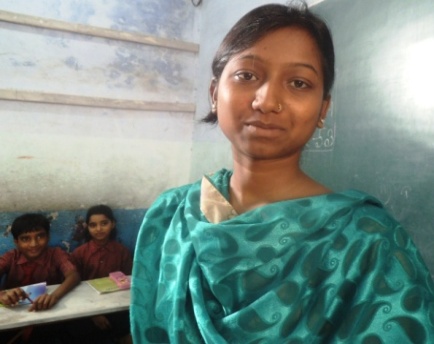 	Puja Bhardwaj – Pursuing Bachelor (2nd year), English, Sociology and Pol. Sci.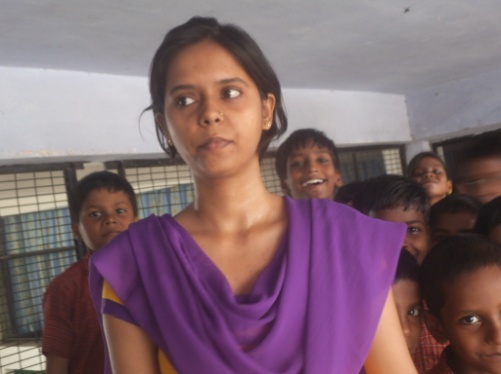 Jyoti Singh – Pursuing MA in Education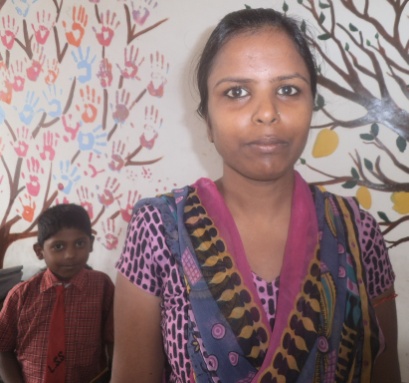 Sangita Kushwaha – Teacher’s Training in Hindi & Philosophy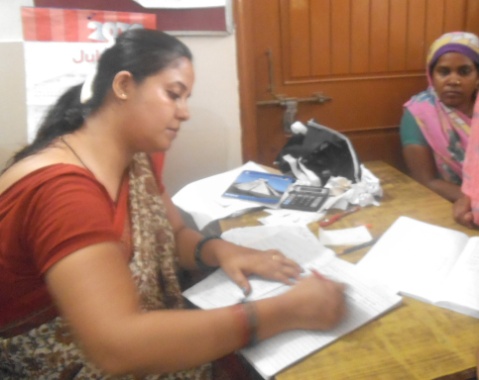 Gitika Bagga – Pursuing M. Com.Jyotima sinha – MA in Hindi & Sociology   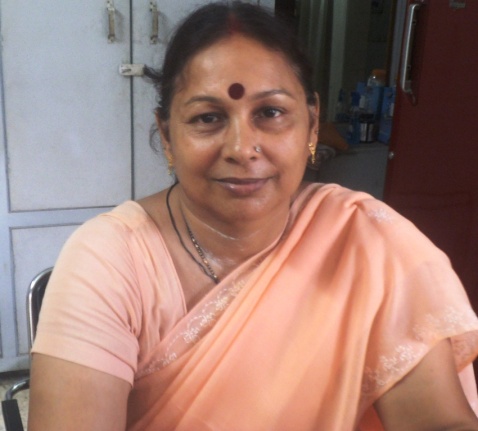 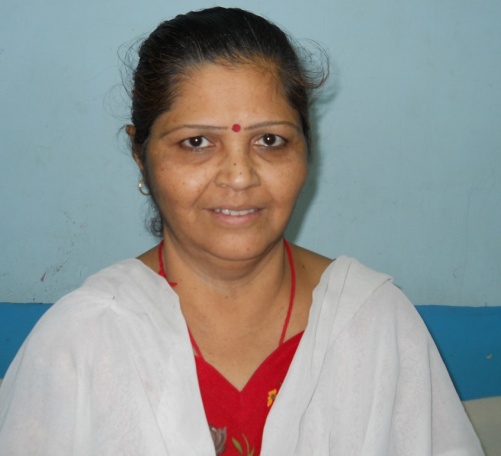 	Sarika Saxena – Bachelor of Arts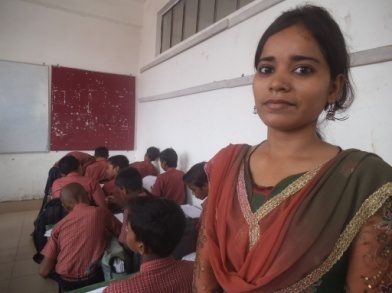 	Sangita Kumari – Pursuing MA in Commerce